Уписот ќе се врши во Службата за студентски прашања на ФЕИТ (трети кат) на 18 и 22.10.2018 година од 12:30 до 14:30 часот.Уплатата се врши во денарска противвредност по цена на чинење на 1 Евро од 61,50 ден. Скопје, 17.10.2018 година                                                                               Од Деканатот на ФЕИТ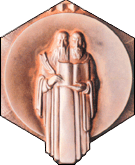 РЕПУБЛИКА МАКЕДОНИЈАУниверзитет „Св. Кирил и Методиј" - СкопјеФакултет за електротехника и информациски технологии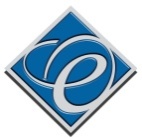 ПОТРЕБНИ ДОКУМЕНТИ ЗА ЗАПИШУВАЊЕ НА  ПРИМЕНИТЕ КАНДИДАТИ НА ТРЕТ ЦИЛУС НА СТУДИИ - ДОКТОРСКИ СТУДИИ ВО УЧЕБНАТА 2018/2019 ГОДИНА11Индекс и студентска легитимацијаИндекс и студентска легитимацијаИндекс и студентска легитимацијаИндекс и студентска легитимација22Две фотографии со димензии 3,5×4,5 cm и една 2×3 cmДве фотографии со димензии 3,5×4,5 cm и една 2×3 cmДве фотографии со димензии 3,5×4,5 cm и една 2×3 cmДве фотографии со димензии 3,5×4,5 cm и една 2×3 cm33Образец А3 - Пријавен лист за запишување семестар со уплата за административна такса од 50,00 ден., (на образецот се запишуваат само предметите што ќе се слушаат во овој семестар - се купува од книжарница).Образец А3 - Пријавен лист за запишување семестар со уплата за административна такса од 50,00 ден., (на образецот се запишуваат само предметите што ќе се слушаат во овој семестар - се купува од книжарница).Образец А3 - Пријавен лист за запишување семестар со уплата за административна такса од 50,00 ден., (на образецот се запишуваат само предметите што ќе се слушаат во овој семестар - се купува од книжарница).Образец А3 - Пријавен лист за запишување семестар со уплата за административна такса од 50,00 ден., (на образецот се запишуваат само предметите што ќе се слушаат во овој семестар - се купува од книжарница).44Статистички лист ШВ.70А за упис во учебната 2018/2019 година (се подига од Службата за студентски прашања)Статистички лист ШВ.70А за упис во учебната 2018/2019 година (се подига од Службата за студентски прашања)Статистички лист ШВ.70А за упис во учебната 2018/2019 година (се подига од Службата за студентски прашања)Статистички лист ШВ.70А за упис во учебната 2018/2019 година (се подига од Службата за студентски прашања)55Листа за избор на предмети за стекнување генерички знаења и вештини за истражување, како и предмети за едукација од полето или областа на истражувањето (во 3 примерока)Листа за избор на предмети за стекнување генерички знаења и вештини за истражување, како и предмети за едукација од полето или областа на истражувањето (во 3 примерока)Листа за избор на предмети за стекнување генерички знаења и вештини за истражување, како и предмети за едукација од полето или областа на истражувањето (во 3 примерока)Листа за избор на предмети за стекнување генерички знаења и вештини за истражување, како и предмети за едукација од полето или областа на истражувањето (во 3 примерока)66Согласност од ментор (во 3 примерока)Согласност од ментор (во 3 примерока)Согласност од ментор (во 3 примерока)Согласност од ментор (во 3 примерока)77Потврда за уплата од 250 евра во денарска противвредност, се уплаќаат на Школата за докторски студии на Универзитетот „Св. Кирил и Методиј" во Скопје, на следнава жиро сметка: 160 010 3689 788 18депоненет: НБРМтрезорска сметка: 100000000063095повикување на број: 723012, програма 41со назнака за Школата за докторски студии на ФЕИТПотврда за уплата од 250 евра во денарска противвредност, се уплаќаат на Школата за докторски студии на Универзитетот „Св. Кирил и Методиј" во Скопје, на следнава жиро сметка: 160 010 3689 788 18депоненет: НБРМтрезорска сметка: 100000000063095повикување на број: 723012, програма 41со назнака за Школата за докторски студии на ФЕИТПотврда за уплата од 250 евра во денарска противвредност, се уплаќаат на Школата за докторски студии на Универзитетот „Св. Кирил и Методиј" во Скопје, на следнава жиро сметка: 160 010 3689 788 18депоненет: НБРМтрезорска сметка: 100000000063095повикување на број: 723012, програма 41со назнака за Школата за докторски студии на ФЕИТПотврда за уплата од 250 евра во денарска противвредност, се уплаќаат на Школата за докторски студии на Универзитетот „Св. Кирил и Методиј" во Скопје, на следнава жиро сметка: 160 010 3689 788 18депоненет: НБРМтрезорска сметка: 100000000063095повикување на број: 723012, програма 41со назнака за Школата за докторски студии на ФЕИТ88Потврда за уплата од 700 евра во денарска противвредност (прва рата), се уплаќа на Факултет за електротехника и информациски технологии - Скопје, на следната жиро сметка: 100000000063095депонент: НБРМтрезорска подсметка: 160010428678814повикување на број: 723019, програма 41со назнака за прва рата за упис на докторски студии на ФЕИТПотврда за уплата од 700 евра во денарска противвредност (прва рата), се уплаќа на Факултет за електротехника и информациски технологии - Скопје, на следната жиро сметка: 100000000063095депонент: НБРМтрезорска подсметка: 160010428678814повикување на број: 723019, програма 41со назнака за прва рата за упис на докторски студии на ФЕИТПотврда за уплата од 700 евра во денарска противвредност (прва рата), се уплаќа на Факултет за електротехника и информациски технологии - Скопје, на следната жиро сметка: 100000000063095депонент: НБРМтрезорска подсметка: 160010428678814повикување на број: 723019, програма 41со назнака за прва рата за упис на докторски студии на ФЕИТПотврда за уплата од 700 евра во денарска противвредност (прва рата), се уплаќа на Факултет за електротехника и информациски технологии - Скопје, на следната жиро сметка: 100000000063095депонент: НБРМтрезорска подсметка: 160010428678814повикување на број: 723019, програма 41со назнака за прва рата за упис на докторски студии на ФЕИТ